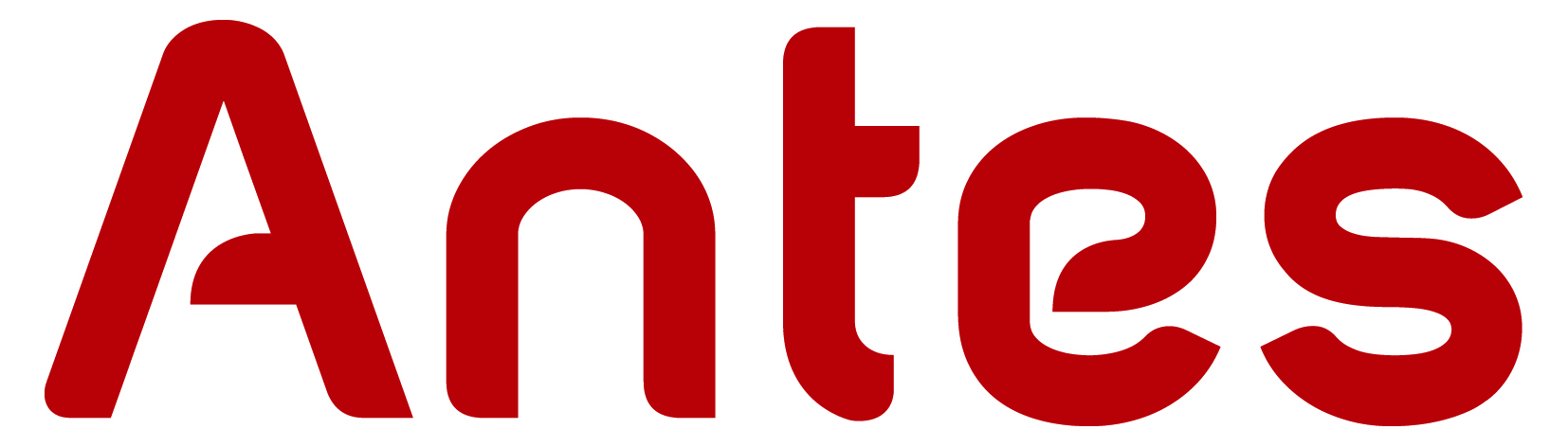 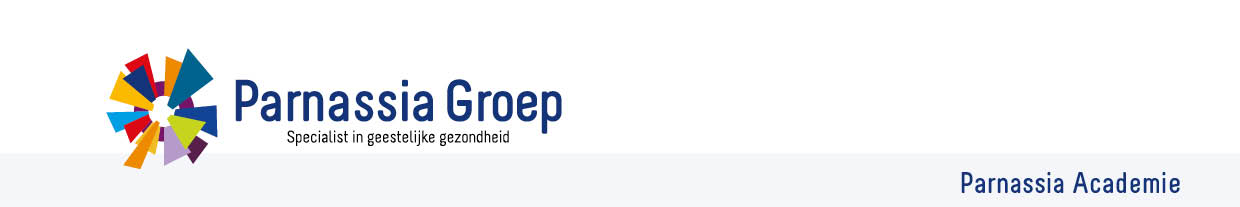 Deze training is bedoeld voor iedereen die te maken heeft of gaat krijgen met de supervisie van de arts-assistenten in opleiding tot psychiater. Het volgen van deze training is conform de nieuwe eisen volgens HOOP éénmaal per jaar verplicht gesteld. Voor deze training wordt accreditatie aangevraagd bij de NVvP.Programma:Datum en locatieDonderdag 1 november 2018, 14:00 – 17:30 uurLocatieAbelAlbrandswaardsedijk 196, 3172 XB RhoonAccreditatieAccreditatie wordt aangevraagd bij de Nederlandse Vereniging voor Psychiatrie (NVvP)Meer informatie en aanmeldenSecretariaat Opleiding psychiatrie Rijnmond, tel 088 – 35 70 298E-mail: opleidingpsychiatrierijnmond@parnassiagroep.nlWij zien uw aanwezigheid graag tegemoet.Met hartelijke groet,Anmarouska van der Kaaden
Opleiding psychiatrie RijnmondParnassia Academie 
12:30 uur Inloop, registratie en lunch13:30 - 13:50 uurInleiding door dr. Niels Mulder en dr. Nico van Beveren (10 min)Integratie van de opleidingen van (oud) Antes en Parnassia GroepBeantwoorden van vragen (10 min)13:50 - 14:30 uurPresenteer je stageEen koppel van supervisoren presenteert de eigen stageplaats 14.30 - 14.45 uurPauze14:45 - 15:45 uurHet IOPIOP: uitvoering in de praktijk door dr. Rien Van, psychiater en A-opleider bij Arkin en inleiding workshop IOP door dr. Maurits Nijs, psychiater en programmadirecteur bij het Landelijk Psychiatrieonderwijs van de NVvP (zie abstract ad 1)15:45 - 17:45Workshop IOP geleid door dr. Rien Van, dr. Jolien Bueno de Mesquita en dr. Maurits Nijs (zie abstract ad 2)17:45 - 18:00 uurAfsluiting + einde18:00 uurBorrel